Геометрия          «Метод координат в пространстве »Прямые x, y, z называются координатными осями (или осями координат), Оси координат обозначаются так:OX- ось абсциссOY- ось ординатOZ- ось аппликат
точка их пересечения O – началом координат, 
а плоскости xOy, xOz и yOz – координатными плоскостями. В прямоугольной системе координат каждой точке М пространства сопоставляется тройка чисел, которые называются ее координатами. М(x; y; z).Прямоугольная система координат  в пространстве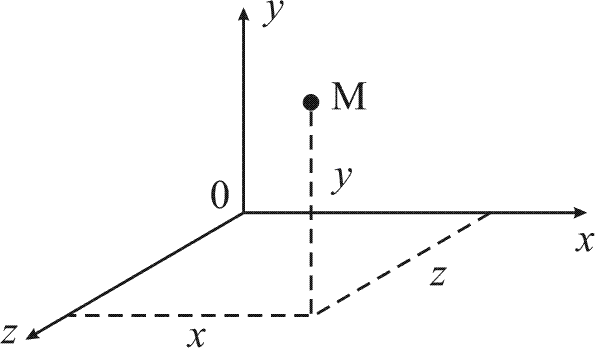 Действия над векторами:Примеры:Сложение векторовВычитание векторовУмножение вектора на число k.Простейшие задачи в координатах:Задачи:Координаты середины отрезка AB:А(x1;y1;z1), B(x2;y2;z2). Точка М середина отрезка AB.А(1;-1;0), B(6;-3;-4). Точка N Середина отрезка AB. Найти координаты точки N.Ответ:Вычисление длины вектора  по его координатам: Вычисление длины вектора .Ответ: 5Расстояние между двумя точками.  А(x1;y1;z1) и B(x2;y2;z2).Вычислить расстояние между двумя точкамиС(2;-3;7) и В(-2;3;7).Ответ:Вычисление координат вектора  .   Если А(x1;y1;z1), B(x2;y2;z2).  В пространстве расположены три точки, заданные своими координатами: A(1; 6; 3), B (3; − 1; 7) и C(− 4; 3; − 2). Найти координаты векторов ,  и Ответ: ; Скалярное произведение векторов  и  выражается формулой:Вычислить скалярное произведение векторов  и Ответ:12Перпендикулярность векторов:  ;Перпендикулярны ли векторы   и Ответ: даКоллинеарность векторов:  ; , если координаты векторов не равны нулю.Задача. Коллинеарны  ли векторы:a) {-5;3;-1} и {-10; 6;-2};   b) {-6;3;-1} и {2; -9;3};   Решение.a)Да, векторы коллинеарныb)Нет, векторы не коллинеарныОтвет: a) да  b) нетКосинус угла между ненулевыми векторами векторов  и  вычисляется по формуле:Найти косинус угла между векторами  = {4; 3; 0} и  = {0; 12; 5}.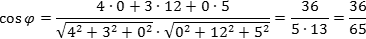 Ответ:36/65